JAVNI POZIVza poticanje stvaralaštva mladih u području kulture i umjetnosti Istarske županije-Regione Istriana za 2022.g.PRIJAVNI OBRAZAC_____________________________________________________________________________(Naziv/ime i prezime prijavitelja)(Naziv projekta)OPĆI PODACI O PRIJAVITELJU PROJEKTAOPIS PROJEKTAPRORAČUNSKI DIO PROJEKTADatum prijave:_________________                           Fizička osoba ili osoba ovlaštena za                                                                                                  zastupanje pravne osobe                                                                                                  _______________________                                                                                                                 (potpis)                                                                    M.P.                                  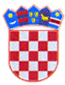 REPUBLIKA HRVATSKAREPUBBLICA DI CROAZIA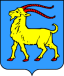 ISTARSKA ŽUPANIJAREGIONE ISTRIANA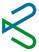 Upravni odjel za kulturu i zavičajnostAssessorato cultura e territorialità1.Naziv ili ime i prezime prijavitelja2.Sjedište/prebivalište i adresa prijavitelja3. Ovlaštena osoba za zastupanje prijavitelja      (funkcija, ime i prezime)4. OIB i MB prijavitelja5.Broj telefona  i e-mail adresa prijavitelja6. Poslovna banka i IBAN prijavitelja7.Osnovna djelatnost prijavitelja  (za pravne osobe)8.Naziv matičnog registra(za pravne osobe)9.Datum i mjesto rođenja(za fizičke osobe)1.Naziv projekta2.Vremenski okvir provedbe(datum početka i završetka provedbe projekta)3.Mjesto provedbe4. Ciljevi provedbe5.Ciljane skupine6.Sažeti opis projekta(do 100 riječi)7.Popis planiranih aktivnosti za provedbu projekta(usklađen sa točkom 4. proračunskog dijela projekta)______________________________________________________________________________________________________________________________________________________________________________________8.Način informiranja javnosti o provedbi projekta9.Partneri na projektu(ako je primjenjivo) 1.Ukupan iznos sredstava potreban za provedbu projekta2.Iznos koji se traži od Istarske županije-Regione Istriana3.Ostali planirani prihodi po izvorima financiranja(navesti očekivane ili dodijeljene prihode po navedenim stavkama, u kunama)     a)______________(vlastita sredstva)     b)______________ (općina/grad)     c)_______________(državni proračun)     d)_______________(ostali izvori)4.Prikaz pojedinih aktivnosti sa specificiranim troškovima, u kunama, a koje namjeravate financirati dodijeljenom financijskom potporom Istarske županije(usklađeno sa točkom 7. opisnog dijela projekta)______________________                           _________kn______________________                           _________kn______________________                           _________kn______________________                            _________kn______________________                            _________kn______________________                            _________kn_________________                    _________kn    